PENGARUH BEBAN PAJAK, PROFITABILITAS, DAN KEPEMILIKAN ASING DENGAN TAX HAVEN SEBAGAI VARIABEL MODERASI TERHADAP KEBIJAKAN               PERUSAHAAN MELAKUKAN                                                           TRANSFER PRICING                                              Oleh:Nama : OliviaNIM : 36150200SkripsiDiajukan sebagai salah satu syarat untuk memperoleh gelar Sarjana Akuntansi Program Studi AkuntansiKonsentrasi Perpajakan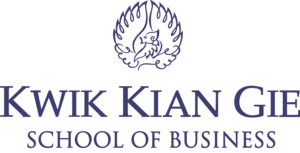 INSTITUT BISNIS dan INFORMATIKA KWIK KIAN GIEJAKARTAMEI 2019